NATIONAL CENTER FOR EDUCATION STATISTICS NATIONAL ASSESSMENT OF EDUCATIONAL PROGRESSNational Assessment of Education Progress (NAEP)2022Long-Term Trend (LTT) 2020 Update 2Appendix K4Long Term Trend (LTT) 2022 Student QuestionnairesOMB# 1850-0928 v.22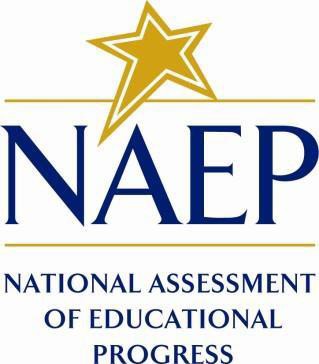 March 2021No changes since March 2019 (1850-0928 v.15)This appendix is unchanged from v. 15 of this package, which described NAEP 2019-2020. Due to COVID-19 school closures in Spring 2020, although LTT 9 and LTT 13 were successfully administered, LTT 17 was not administered on schedule. We now plan to administer LTT 17 in Spring 2022. The materials here represent our best plans for the administration of LTT 17 at this time and will be finalized in Amendment #1 by June 2021.Sample NAEP Questionnaire Cover Page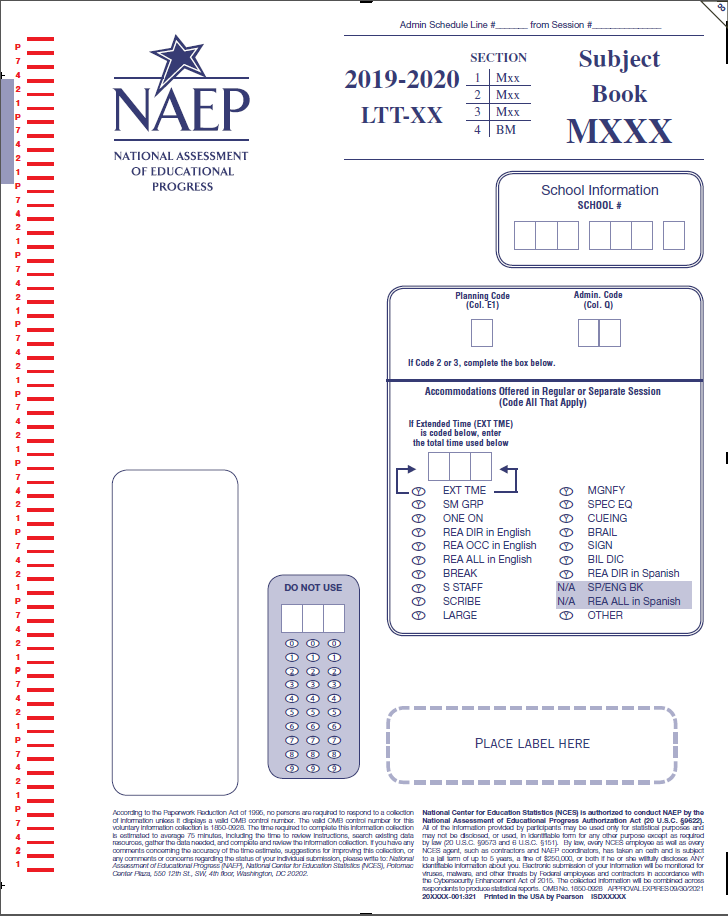 Appendix K4-1: Summary of Changes Operational Age 9 MathematicsNOTE: This column indicates whether the item was dropped (D), added (A), revised version (RV), or there was no change (NC).Appendix K4-2: Operational Age 9 MathematicsVB331330Are you Hispanic or Latino? Fill in one or more ovals.No, I am not Hispanic or Latino.Yes, I am Mexican, Mexican American, or Chicano.Yes, I am Puerto Rican or Puerto Rican American.Yes, I am Cuban or Cuban American.Yes, I am from some other Hispanic or Latino background.VB331331Which of the following best describes you? Fill in one or more ovals.WhiteBlack or African AmericanAsianAmerican Indian or Alaska NativeNative Hawaiian or other Pacific IslanderVB331335About how many books are there in your home?Few (0–10)Enough to fill one shelf (11–25)Enough to fill one bookcase (26–100)Enough to fill several bookcases (more than 100)VB331336Is there a computer at home that you use?YesNoTB001101About how many pages a day do you have to read in school and for homework?5 or fewer6–1011–1516–20E	More than 20BO001200How much time did you spend on homework yesterday?No homework was assigned.I had homework but didn’t do it.Less than 1 hour1 to 2 hoursMore than 2 hoursVB331339How often do you talk about things you have studied in school with someone in your family?Never or hardly everOnce every few weeksAbout once a weekTwo or three times a weekEvery dayVB331447How many days were you absent from school in the last month?None1 or 2 days3 or 4 days5 to 10 daysMore than 10 daysVB331451How often do people in your home talk to each other in a language other than English?NeverOnce in a whileAbout half of the timeAll or most of the timeAppendix K4-3: Summary of Changes Operational Age 13 MathematicsNOTE: This column indicates whether the item was dropped (D), added (A), revised version (RV), or there was no change (NC).Appendix K4-4: Operational Age 13 MathematicsVB331330Are you Hispanic or Latino? Fill in one or more ovals.No, I am not Hispanic or Latino.Yes, I am Mexican, Mexican American, or Chicano.Yes, I am Puerto Rican or Puerto Rican American.Yes, I am Cuban or Cuban American.Yes, I am from some other Hispanic or Latino background.VB331331Which of the following best describes you? Fill in one or more ovals.WhiteBlack or African AmericanAsianAmerican Indian or Alaska NativeNative Hawaiian or other Pacific IslanderVB331335About how many books are there in your home?Few (0–10)Enough to fill one shelf (11–25)Enough to fill one bookcase (26–100)Enough to fill several bookcases (more than 100)VB331336Is there a computer at home that you use?YesNoTB001101About how many pages a day do you have to read in school and for homework?5 or fewer6–1011–1516–20E	More than 20BO001200How much time did you spend on homework yesterday?No homework was assigned.I had homework but didn’t do it.Less than 1 hour1 to 2 hoursMore than 2 hoursVB331339How often do you talk about things you have studied in school with someone in your family?Never or hardly everOnce every few weeksAbout once a weekTwo or three times a weekEvery dayVB331447How many days were you absent from school in the last month?None1 or 2 days3 or 4 days5 to 10 daysMore than 10 daysVB330870How far in school did your mother go?She did not finish high school.She graduated from high school.She had some education after high school.She graduated from college.I don’t know.VB330871How far in school did your father go?He did not finish high school.He graduated from high school.He had some education after high school.He graduated from college.I don’t know.VB331451How often do people in your home talk to each other in a language other than English?NeverOnce in a whileAbout half of the timeAll or most of the timeBO004801What kind of mathematics are you taking this year?I am not taking mathematics this year.Regular mathematicsPre-algebraAlgebraOtherAppendix K4-5: Summary of Changes Operational Age 17 MathematicsNOTE: This column indicates whether the item was dropped (D), added (A), revised version (RV), or there was no change (NC).Appendix K4-6: Operational Age 17 MathematicsVB331330Are you Hispanic or Latino? Fill in one or more ovals.No, I am not Hispanic or Latino.Yes, I am Mexican, Mexican American, or Chicano.Yes, I am Puerto Rican or Puerto Rican American.Yes, I am Cuban or Cuban American.Yes, I am from some other Hispanic or Latino background.VB331331Which of the following best describes you? Fill in one or more ovals.WhiteBlack or African AmericanAsianAmerican Indian or Alaska NativeNative Hawaiian or other Pacific IslanderVB331335About how many books are there in your home?Few (0–10)Enough to fill one shelf (11–25)Enough to fill one bookcase (26–100)Enough to fill several bookcases (more than 100)VB331336Is there a computer at home that you use?YesNoTB001101About how many pages a day do you have to read in school and for homework?5 or fewer6–1011–1516–20More than 20BO001200How much time did you spend on homework yesterday?No homework was assigned.I had homework but didn’t do it.Less than 1 hour1 to 2 hoursMore than 2 hoursVB331339How often do you talk about things you have studied in school with someone in your family?Never or hardly everOnce every few weeksAbout once a weekTwo or three times a weekEvery dayVB331447How many days were you absent from school in the last month?None1 or 2 days3 or 4 days5 to 10 daysMore than 10 daysVB330870How far in school did your mother go?She did not finish high school.She graduated from high school.She had some education after high school.She graduated from college.I don’t know.VB330871How far in school did your father go?He did not finish high school.He graduated from high school.He had some education after high school.He graduated from college.I don’t know.VB331451How often do people in your home talk to each other in a language other than English?NeverOnce in a whileAbout half of the timeAll or most of the timeHE002549Which of the following best describes your high school program?GeneralAcademic or college preparatoryVocational or technicalBO005300Counting what you are taking now, have you ever taken any of the following mathematics courses? Fill in only one oval on each line.Appendix K4-7: Summary of Changes Operational Age 9 ReadingNOTE: This column indicates whether the item was dropped (D), added (A), revised version (RV), or there was no change (NC).Appendix K4-8: Operational Age 9 ReadingVB331330Are you Hispanic or Latino? Fill in one or more ovals.No, I am not Hispanic or Latino.Yes, I am Mexican, Mexican American, or Chicano.Yes, I am Puerto Rican or Puerto Rican American.Yes, I am Cuban or Cuban American.Yes, I am from some other Hispanic or Latino background.VB331331Which of the following best describes you? Fill in one or more ovals.WhiteBlack or African AmericanAsianAmerican Indian or Alaska NativeNative Hawaiian or other Pacific IslanderVB331335About how many books are there in your home?Few (0–10)Enough to fill one shelf (11–25)Enough to fill one bookcase (26–100)Enough to fill several bookcases (more than 100)VB331336Is there a computer at home that you use?YesNoTB001101About how many pages a day do you have to read in school and for homework?5 or fewer6–1011–1516–20More than 20BO001200How much time did you spend on homework yesterday?No homework was assigned.I had homework but didn’t do it.Less than 1 hour1 to 2 hoursMore than 2 hoursVB331339How often do you talk about things you have studied in school with someone in your family?Never or hardly everOnce every few weeksAbout once a weekTwo or three times a weekEvery dayVB331447How many days were you absent from school in the last month?None1 or 2 days3 or 4 days5 to 10 daysMore than 10 daysVB331451How often do people in your home talk to each other in a language other than English?NeverOnce in a whileAbout half of the timeAll or most of the timeSO003500How often do you do each of the following things?Appendix K4-9: Summary of Changes Operational Age 13 ReadingNOTE: This column indicates whether the item was dropped (D), added (A), revised version (RV), or there was no change (NC)..Appendix K4-10: Operational Age 13 ReadingVB331330Are you Hispanic or Latino? Fill in one or more ovals.No, I am not Hispanic or Latino.Yes, I am Mexican, Mexican American, or Chicano.Yes, I am Puerto Rican or Puerto Rican American.Yes, I am Cuban or Cuban American.Yes, I am from some other Hispanic or Latino background.VB331331Which of the following best describes you? Fill in one or more ovals.WhiteBlack or African AmericanAsianAmerican Indian or Alaska NativeNative Hawaiian or other Pacific IslanderVB331335About how many books are there in your home?Few (0–10)Enough to fill one shelf (11–25)Enough to fill one bookcase (26–100)Enough to fill several bookcases (more than 100)VB331336Is there a computer at home that you use?YesNoTB001101About how many pages a day do you have to read in school and for homework?5 or fewer6–1011–1516–20More than 20BO001200How much time did you spend on homework yesterday?No homework was assigned.I had homework but didn’t do it.Less than 1 hour1 to 2 hoursMore than 2 hoursVB331339How often do you talk about things you have studied in school with someone in your family?Never or hardly everOnce every few weeksAbout once a weekTwo or three times a weekEvery dayVB331447How many days were you absent from school in the last month?None1 or 2 days3 or 4 days5 to 10 daysMore than 10 daysVB330870How far in school did your mother go?She did not finish high school.She graduated from high school.She had some education after high school.She graduated from college.I don’t know.VB330871How far in school did your father go?He did not finish high school.He graduated from high school.He had some education after high school.He graduated from college.I don’t know.VB331451How often do people in your home talk to each other in a language other than English?NeverOnce in a whileAbout half of the timeAll or most of the timeSO003500How often do you do each of the following things?Appendix K4-11: Summary of Changes Operational Age 17 ReadingNOTE: This column indicates whether the item was dropped (D), added (A), revised version (RV), or there was no change (NC).Appendix K4-12: Operational Age 17 ReadingVB331330Are you Hispanic or Latino? Fill in one or more ovals.No, I am not Hispanic or Latino.Yes, I am Mexican, Mexican American, or Chicano.Yes, I am Puerto Rican or Puerto Rican American.Yes, I am Cuban or Cuban American.Yes, I am from some other Hispanic or Latino background.VB331331Which of the following best describes you? Fill in one or more ovals.WhiteBlack or African AmericanAsianAmerican Indian or Alaska NativeNative Hawaiian or other Pacific IslanderVB331335About how many books are there in your home?Few (0–10)Enough to fill one shelf (11–25)Enough to fill one bookcase (26–100)Enough to fill several bookcases (more than 100)VB331336Is there a computer at home that you use?YesNoTB001101About how many pages a day do you have to read in school and for homework?5 or fewer6–1011–1516–20More than 20BO001200How much time did you spend on homework yesterday?No homework was assigned.I had homework but didn’t do it.Less than 1 hour1 to 2 hoursMore than 2 hoursVB331339How often do you talk about things you have studied in school with someone in your family?Never or hardly everOnce every few weeksAbout once a weekTwo or three times a weekEvery dayVB331447How many days were you absent from school in the last month?None1 or 2 days3 or 4 days5 to 10 daysMore than 10 daysVB330870How far in school did your mother go?She did not finish high school.She graduated from high school.She had some education after high school.She graduated from college.I don’t know.VB330871How far in school did your father go?He did not finish high school.He graduated from high school.He had some education after high school.He graduated from college.I don’t know.VB331451How often do people in your home talk to each other in a language other than English?NeverOnce in a whileAbout half of the timeAll or most of the timeHE002549Which of the following best describes your high school program?GeneralAcademic or college preparatoryVocational or technicalSO003500How often do you do each of the following things?2019/2020 Operational Age 9 Long Term-Trend Mathematics Student2019/2020 Operational Age 9 Long Term-Trend Mathematics Student2019/2020 Operational Age 9 Long Term-Trend Mathematics Student2019/2020 Operational Age 9 Long Term-Trend Mathematics StudentPrevious item2019/2020 LTT item D/RV/NCRationale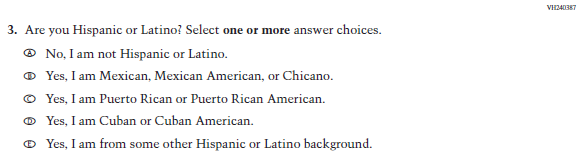 (2019 Grade 4, 8, and 12; Appendix F p. 10 #6)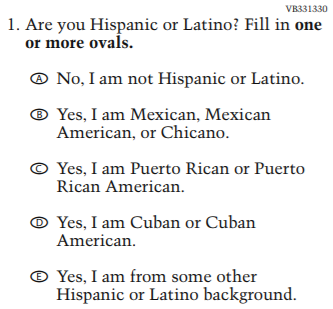 NCN/A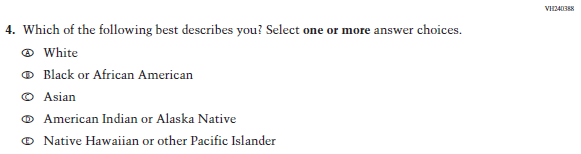 (2019 Grade 4, 8, and 12; Appendix F p.10 #7)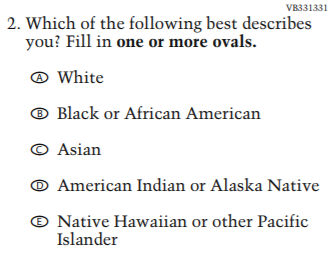 NCN/A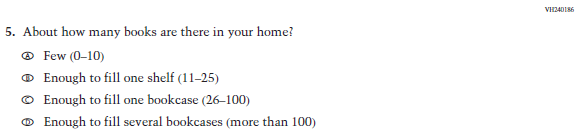 (2019 Grade 4, 8, and 12; Appendix F p.10 #8)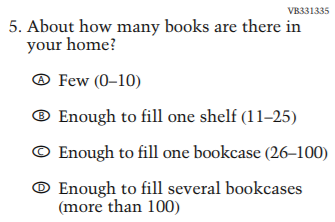 NCN/A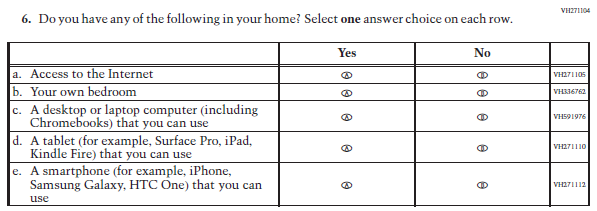 (2019 Grade 4, 8, and 12; Appendix F p.11 #9)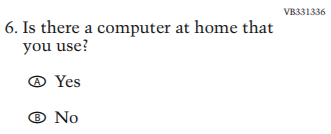 RVThis item was revised and incorporated into a matrix item (sub-item “c”) for 2019 operational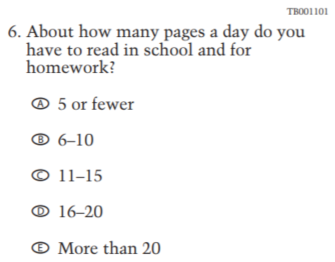 (2015 Grade 4, 8, and 12; Appendix F p. 376 #6 ) 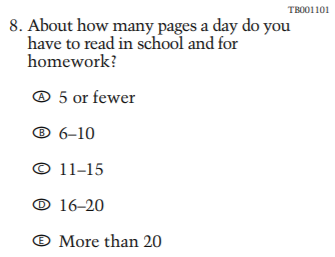 NCN/A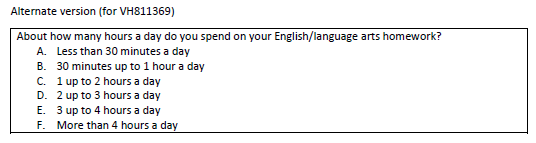 (2018 Grade 4, 8, and 12 Appendix F p.179 alternate version for VH811369)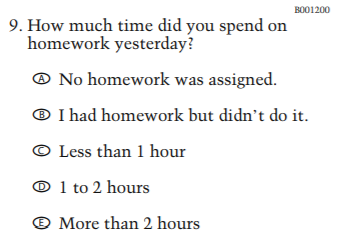 RVAn alternate version to this LTT item was tested in cognitive lab in Writing.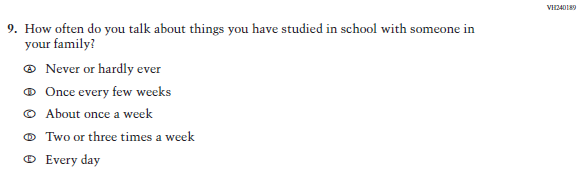 (2019 Grade 4, 8, and 12; Appendix F p.12 #12)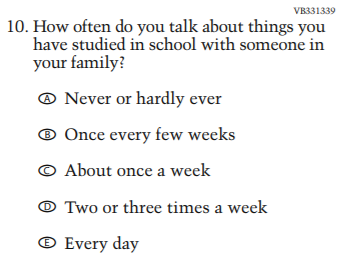 NCN/A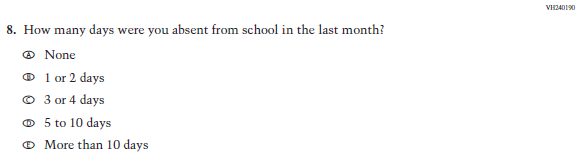 (2019 Grade 4, 8, and 12; Appendix F p.24 #11)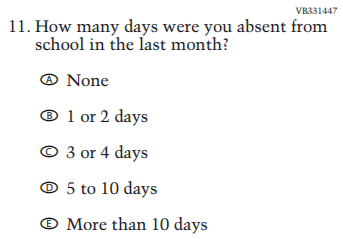 NCN/A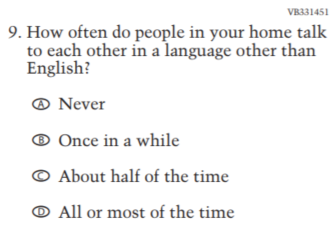 (2015 Grade 4, 8, and 12; Appendix F p. 377 #9)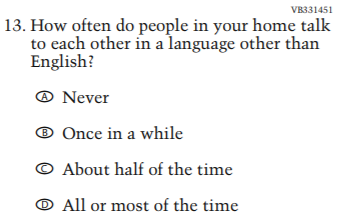 NCN/A2019/2020 Operational Age 13 Long-Term Trend Mathematics Student2019/2020 Operational Age 13 Long-Term Trend Mathematics Student2019/2020 Operational Age 13 Long-Term Trend Mathematics Student2019/2020 Operational Age 13 Long-Term Trend Mathematics StudentPrevious item2019/2020 LTT item D/ RV/NCRationale(2019 Grade 4, 8, and 12; Appendix F p. 23 #6)NCN/A(2019 Grade 4, 8, and 12; Appendix F p. 23 #7)NCN/A(2019 Grade 4, 8, and 12; Appendix F p. 23 #8)NCN/A(2019 Grade 4, 8, and 12; Appendix F p. 24 #9)RVThis item was revised and incorporated into a matrix item (sub-item “c”) for 2019 operational(2015 Grade 4, 8, and 12; Appendix F p. 380 #6) NCN/A(2018 Grade 4, 8, and 12; Appendix F p. 193 alternate version for VH811369)RVAn alternate version to this LTT item was tested in cognitive lab in Writing.(2019 Grade 4, 8, and 12; Appendix F p. 25 #12)NCN/A(2019 Grade 4, 8, and 12; Appendix F p. 24 #11)NCN/A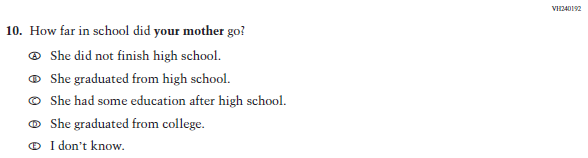 (2019 Grade 8 and 12; Appendix F p. 25 #13)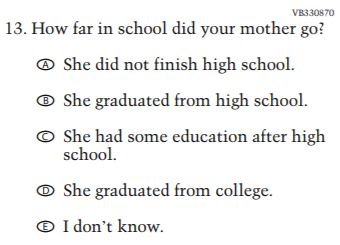 NCN/A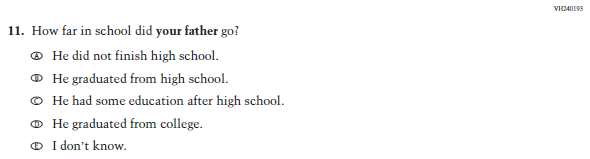 (2019 Grade 8 and 12; Appendix F p. 25 #14)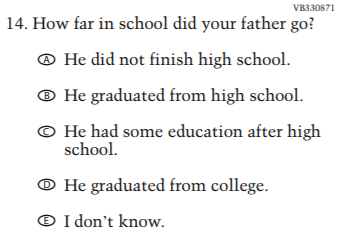 NCN/A(2015 Grade 4, 8, and 12; Appendix F p. 381 #11)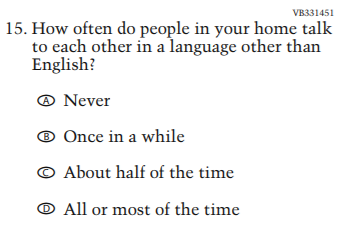 NCN/A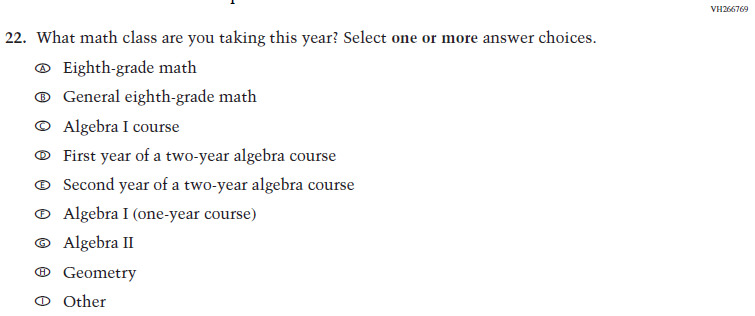 (2019 Grade 8; Appendix F p. 103 #25)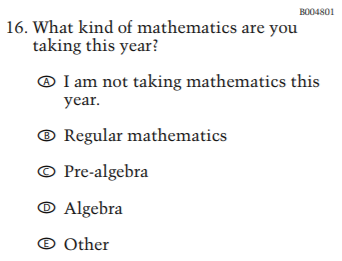 RVThis item was revised for 2019 operational.2019/2020 Operational Age 17 Long-Term Trend Mathematics Student2019/2020 Operational Age 17 Long-Term Trend Mathematics Student2019/2020 Operational Age 17 Long-Term Trend Mathematics Student2019/2020 Operational Age 17 Long-Term Trend Mathematics StudentPrevious item2019/2020 LTT item D/RV/NCRationale(2019 Grade 4, 8, and 12; Appendix F p. 37 #5)NCN/A(2019 Grade 4, 8, and 12; Appendix F p. 37 #6)NCN/A(2019 Grade 4, 8, and 12; Appendix F p. 37 #7)NCN/A(2019 Grade 4, 8, and 12; Appendix F p. 37 #8)RVThis item was revised and incorporated into a matrix item (sub-item “c”) for 2019 operational.(2015 Grade 4, 8, and 12; Appendix F p. 384 # 6) NCN/A(2018 Grade 4, 8, and 12; Appendix F p. 228 alternate version for VH811369)RVAn alternate version to this LTT item was tested in cognitive lab in Writing.(2019 Grade 4, 8, and 12; Appendix F p.39 #11)NCN/A(2019 Grade 4, 8, and 12; Appendix F p. 38 #10)NCN/A(2019 Grade 8 and 12; Appendix F p. 39 #12)NCN/A(2019 Grade 8 and 12; Appendix F p. 39 #13)NCN/A(2015 Grade 4, 8, and 12; Appendix F p. 385 #11)NCN/A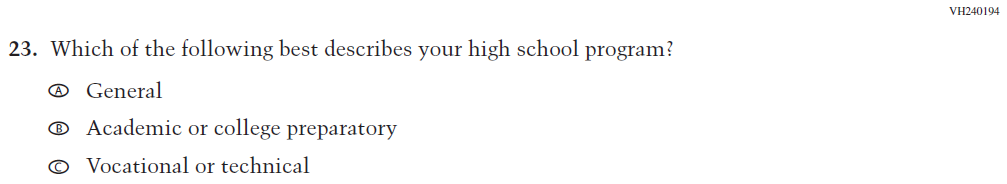 (2019 Grade 12; Appendix F p. 49 #28)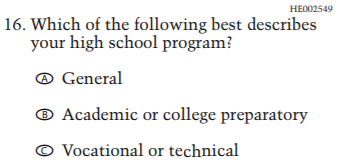 NCN/A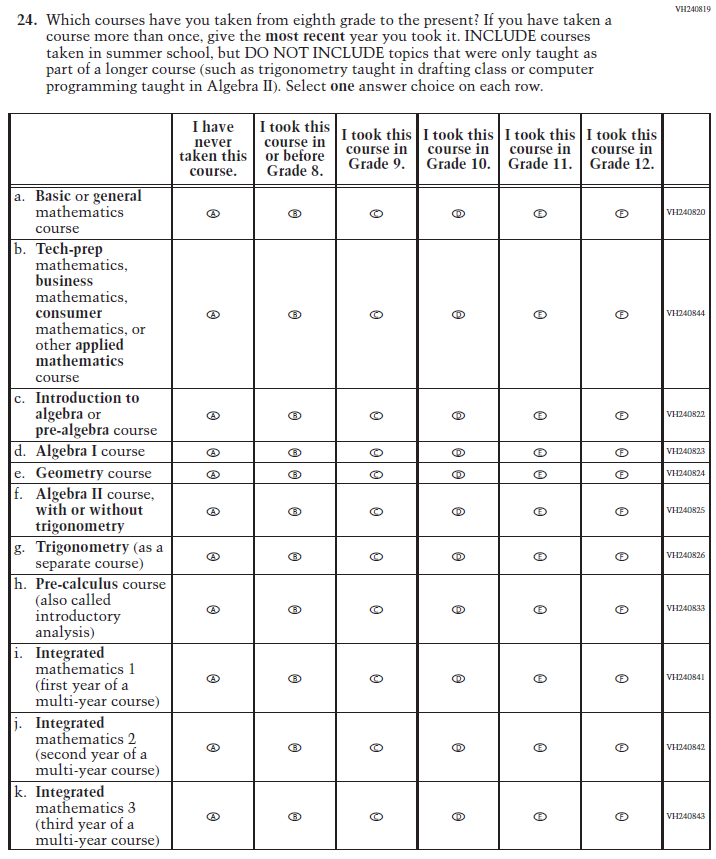 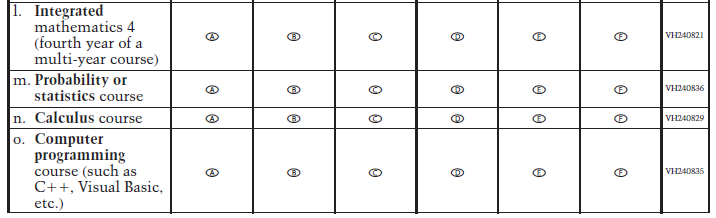 (2019 Grade 12; Appendix F p. 118 #1)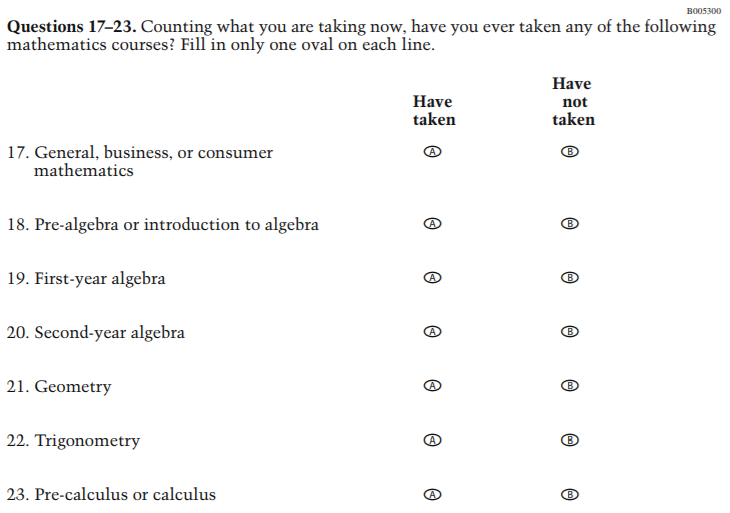 RVThis item was revised for 2019 operational.Have takenHave not takena. General, business, or consumer mathematicsABVC373212b. Pre-algebra or introduction to algebraABVC373213c. First-year algebraABVC373217d. Second-year algebraABVC373220e. GeometryABVC373221f. TrigonometryABVC373222g. Pre-calculus or calculusABVC3732242019/2020 Operational Age 9 Long-Term Trend Reading Student2019/2020 Operational Age 9 Long-Term Trend Reading Student2019/2020 Operational Age 9 Long-Term Trend Reading Student2019/2020 Operational Age 9 Long-Term Trend Reading StudentPrevious item2019/2020 LTT item D/ RV/NCRationale(2019 Grade 4, 8, and 12; Appendix F p. 10 #6)NCN/A(2019 Grade 4, 8, and 12; Appendix F p.10 #7)NCN/A(2019 Grade 4, 8, and 12 Appendix F p.10 #8)NCN/A(2019 Grade 4, 8, and 12; Appendix F p.11 #9)RVThis item was revised and incorporated into a matrix item (sub-item “c”) for 2019 operational.(2015 Grade 4, 8, and 12; Appendix F p. 376 #6) NCN/A(2018 Grade 4, 8, and 12; Appendix F p.179 alternate version for VH811369)RVAn alternate version to this LTT item was tested in cognitive lab in Writing.(2019 Grade 4, 8, and 12; Appendix F p.12 #12)NCN/A(2019 Grade 4, 8, and 12; Appendix F p.24 #11)NCN/A(2015 Grade 4, 8, and 12; Appendix F p. 377 #9)NCN/A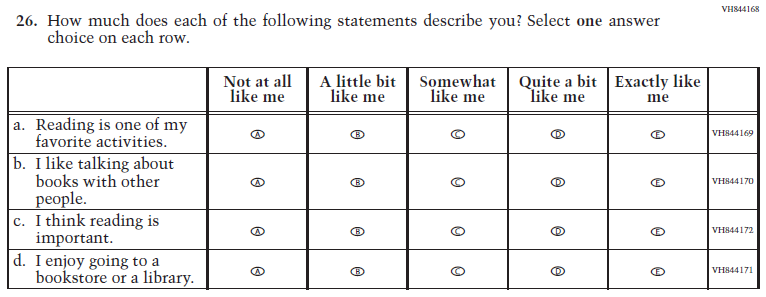 (2019 Grade 4, 8, and 12; Appendix F p.59 #10) 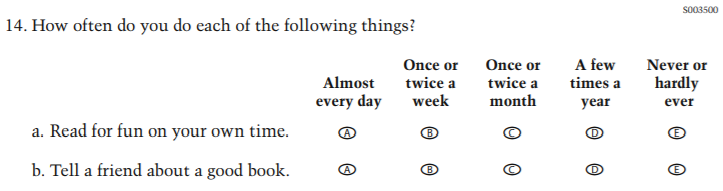 RVThe 2019 operational version of this LTT item has revised response options and sub-item wording.Almost every dayOnce or twice a weekOnce or twice a monthA few times a yearNever or hardly evera. Read for fun on your own time.ABCDEVC375071b. Tell a friend about a good book.ABCDEVC3750732019/2020 Operational Age 13 Long-Term Trend Reading Student2019/2020 Operational Age 13 Long-Term Trend Reading Student2019/2020 Operational Age 13 Long-Term Trend Reading Student2019/2020 Operational Age 13 Long-Term Trend Reading StudentPrevious item2019/2020 LTT item D/RV/NCRationale(2019 Grade 4, 8, and 12; Appendix F p.23 #6)NCN/A(2019 Grade 4, 8, and 12; Appendix F p. 23 #7)NCN/A(2019 Grade 4, 8, and 12; Appendix F p. 23 #8)NCN/A(2019 Grade 4, 8, and 12; Appendix F p. 24 #9)RVThis item was revised and incorporated into a matrix item (sub-item “c”) for 2019 operational.(2015 Grade 4, 8, and 12; Appendix F p. 380 #6) NCN/A(2018 Grade 4, 8, and 12; Appendix F p. 193 alternate version for VH811369)RVAn alternate version to this LTT item was tested in cognitive lab in Writing.(2019 Grade 4, 8, and 12; Appendix F p. 25 #12)NCN/A(2019 Grade 4, 8, and 12; Appendix F p. 24 #11)NCN/A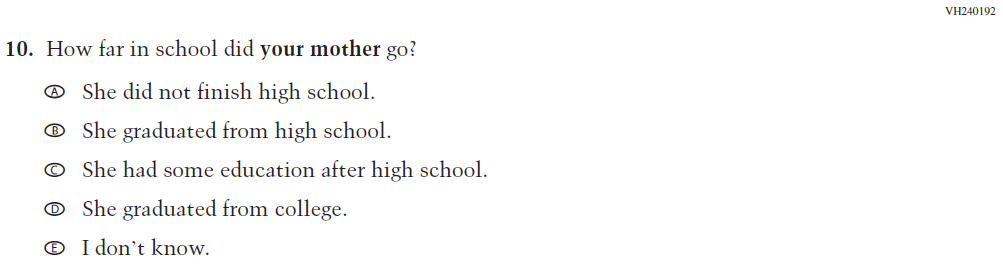 (2018 Grade 8 and 12; Appendix F p. 25 #13)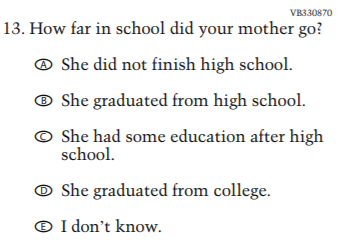 NCN/A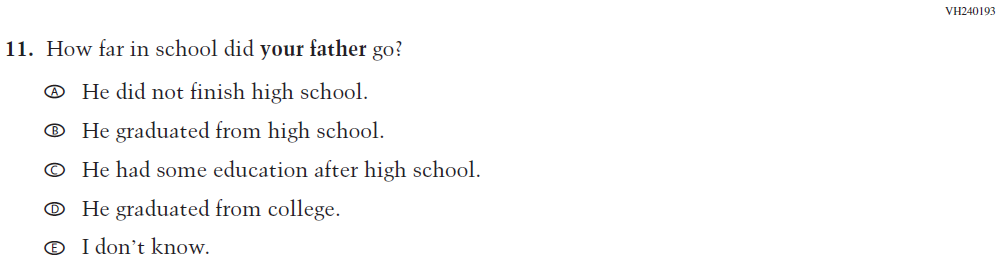 (2019 Grade 8 and 12; Appendix F p. 25 #14) 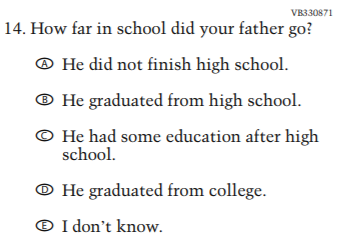 NCN/A(2015 Grade 4, 8, and 12; Appendix F p. 381 #11)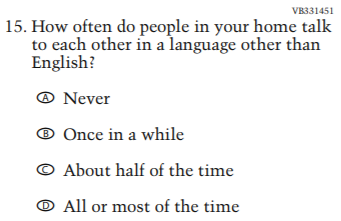 NCN/A(2019 Grade 4, 8, and 12; Appendix F p. 72 #10)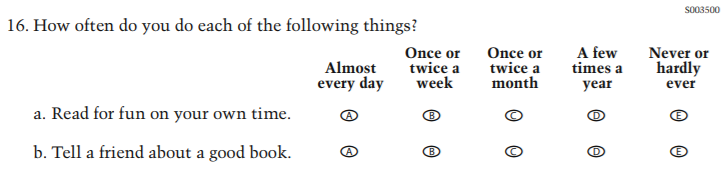 RVThe 2019 operational version of this LTT item has revised response options and sub-item wording.Almost every dayOnce or twice a weekOnce or twice a monthA few times a yearNever or hardly evera. Read for fun on your own time.ABCDEVC375071b. Tell a friend about a good book.ABCDEVC3750732019/2020 Operational Age 17 Long-Term Trend Reading Student2019/2020 Operational Age 17 Long-Term Trend Reading Student2019/2020 Operational Age 17 Long-Term Trend Reading Student2019/2020 Operational Age 17 Long-Term Trend Reading StudentPrevious item2019/2020 LTT item D/RV/NCRationale(2019 Grade 4, 8, and 12; Appendix F p. 37 #5)NCN/A(2019 Grade 4, 8, and 12; Appendix F p. 37 #6)NCN/A(2019 Grade 4, 8, and 12; Appendix F p. 37 #7)NCN/A(2019 Grade 4, 8, and 12; Appendix F p. 37 #8)RVThis item was revised and incorporated into a matrix item (sub-item “c”) for 2019 operational.(2015 Grade 4, 8, and 12; Appendix F p. 384 #6) NCN/A(2018 Grade 4, 8, and 12; Appendix F p. 228 alternate version for VH811369)RVAn alternate version to this LTT item was tested in cognitive lab in Writing.(2019 Grade 4, 8, and 12; Appendix F p.39 #11)NCN/A(2019 Grade 4, 8, and 12; Appendix F p. 38 #10)NCN/A(2018 Grade 8 and 12; Appendix F p. 39 #12)NCN/A(2019 Grade 8 and 12; Appendix F p. 39 #13) NCN/A(2015 Grade 4, 8, and 12; Appendix F p. 385 #11)NCN/A(2019 Grade 12; Appendix F p. 49 #28)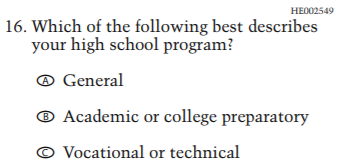 NCN/A(2019 Grade 4, 8, and 12; Appendix F p. 86 #9)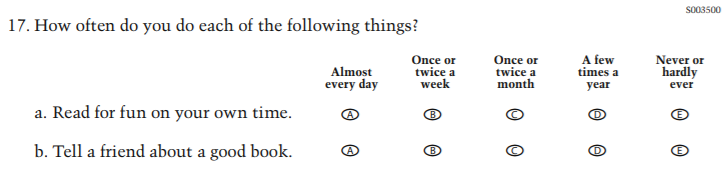 RVThe 2019 operational version of this LTT item has revised response options and sub-item wording.Almost every dayOnce or twice a weekOnce or twice a monthA few times a yearNever or hardly evera. Read for fun on your own time.ABCDEVC375071b. Tell a friend about a good book.ABCDEVC375073